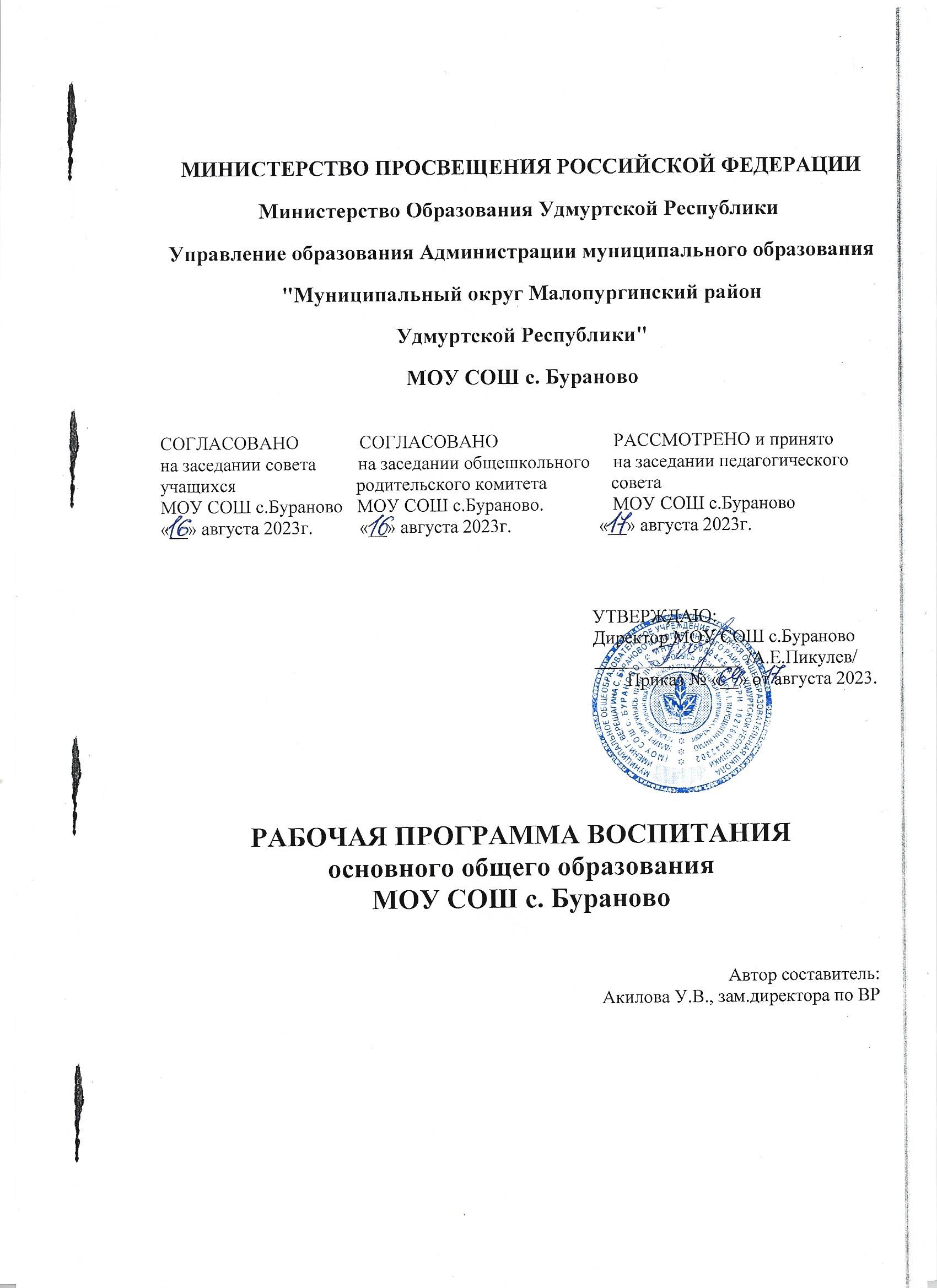 Пояснительная записка.Рабочая программа воспитания МОУ СОШ с.Бураново разработана с учетом Федеральной программы воспитания. Программа воспитания основывается на единстве и преемственности образовательного процесса всех уровней общего образования, соотносится с рабочими программами воспитания для образовательных организаций дошкольного и среднего профессионального образования.Программа воспитания:предназначена для планирования и организации системной воспитательной деятельности в образовательной организации;разрабатывается и утверждается с участием коллегиальных органов управления образовательной организацией, в том числе советов обучающихся, советов родителей (законных представителей); реализуется в единстве урочной и внеурочной деятельности, осуществляемой совместно с семьёй и другими участниками образовательных отношений, социальными институтами воспитания; предусматривает приобщение обучающихся к российским традиционным духовным ценностям, включая ценности своей этнической группы, правилам и нормам поведения, принятым в российском обществе на основе российских базовых конституционных норм и ценностей; предусматривает историческое просвещение, формирование российской культурной и гражданской идентичности обучающихся.Программа воспитания включает три раздела: целевой, содержательный, организационный.1. Целевой раздел.1.1. Содержание воспитания обучающихся в МОУ СОШ с.Бураново определяется содержанием российских базовых (гражданских, национальных) норм и ценностей, которые закреплены в Конституции Российской Федерации. Эти ценности и нормы определяют инвариантное содержание воспитания обучающихся. Вариативный компонент содержания воспитания обучающихся включает духовно-нравственные ценности культуры, традиционных религий народов России.1.2. Воспитательная деятельность в МОУ СОШ с.Бураново планируется и осуществляется в соответствии с приоритетами государственной политики в сфере воспитания. Приоритетной задачей Российской Федерации в сфере воспитания детей является развитие высоконравственной личности, разделяющей российские традиционные духовные ценности, обладающей актуальными знаниями и умениями, способной реализовать свой потенциал в условиях современного общества, готовой к мирному созиданию и защите Родины. 1.3. Цель воспитания обучающихся в МОУ СОШ с.Бураново: развитие личности, создание условий для самоопределения и социализации на основе социокультурных, духовно-нравственных ценностей и принятых в российском обществе правил и норм поведения в интересах человека, семьи, общества и государства;формирование у обучающихся чувства патриотизма, гражданственности, уважения к памяти защитников Отечества и подвигам Героев Отечества, закону и правопорядку, человеку труда и старшему поколению, взаимного уважения, бережного отношения к культурному наследию и традициям многонационального народа Российской Федерации, природе и окружающей среде.1.4. Задачи воспитания обучающихся в МОУ СОШ с.Бураново:усвоение обучающимися знаний норм, духовно-нравственных ценностей, традиций, которые выработало российское общество (социально значимых знаний); формирование и развитие личностных отношений к этим нормам, ценностям, традициям (их освоение, принятие); приобретение соответствующего этим нормам, ценностям, традициям социокультурного опыта поведения, общения, межличностных социальных отношений, применения полученных знаний; достижение личностных результатов освоения общеобразовательных программ в соответствии с ФГОС ООО. 1.5. Личностные результаты освоения обучающимися образовательных программ включают:осознание российской гражданской идентичности; сформированность ценностей самостоятельности и инициативы;готовность обучающихся к саморазвитию, самостоятельности и личностному самоопределению;наличие мотивации к целенаправленной социально значимой деятельности;сформированность внутренней позиции личности как особого ценностного отношения к себе, окружающим людям и жизни в целом.1.6. Воспитательная деятельность в МОУ СОШ с.Бураново планируется и осуществляется на основе аксиологического, антропологического, культурно-исторического, системно-деятельностного, личностно-ориентированного подходов и с учётом принципов воспитания: гуманистической направленности воспитания, совместной деятельности детей и взрослых, следования нравственному примеру, безопасной жизнедеятельности, инклюзивности, возрастосообразности. 1.7. Программа воспитания реализуется в единстве учебной и воспитательной деятельности образовательной организации по основным направлениям воспитания в соответствии с ФГОС ООО и отражает готовность обучающихся руководствоваться ценностями и приобретать первоначальный опыт деятельности на их основе, в том числе в части: гражданского воспитания, способствующего формированию российской гражданской идентичности, принадлежности к общности граждан Российской Федерации, к народу России как источнику власти в Российском государстве и субъекту тысячелетней российской государственности, уважения к правам, свободам и обязанностям гражданина России, правовой и политической культуры.патриотического воспитания, основанного на воспитании любви к родному краю, Родине, своему народу, уважения к другим народам России; историческое просвещение, формирование российского национального исторического сознания, российской культурной идентичности.духовно-нравственного воспитания на основе духовно-нравственной культуры народов России, традиционных религий народов России, формирование традиционных российских семейных ценностей; воспитание честности, доброты, милосердия, справедливости, дружелюбия и взаимопомощи, уважения к старшим, к памяти предков.эстетического воспитания, способствующего формированию эстетической культуры на основе российских традиционных духовных ценностей, приобщение к лучшим образцам отечественного и мирового искусства.физического воспитания, ориентированного на формирование культуры здорового образа жизни и эмоционального благополучия – развитие физических способностей с учётом возможностей и состояния здоровья, навыков безопасного поведения в природной и социальной среде, чрезвычайных ситуациях.трудового воспитания, основанного на воспитании уважения к труду, трудящимся, результатам труда (своего и других людей), ориентации на трудовую деятельность, получение профессии, личностное самовыражение в продуктивном, нравственно достойном труде в российском обществе, достижение выдающихся результатов в профессиональной деятельности.экологического воспитания, способствующего формированию экологической культуры, ответственного, бережного отношения к природе, окружающей среде на основе российских традиционных духовных ценностей, навыков охраны, защиты, восстановления природы, окружающей среды.ценности научного познания, ориентированного на воспитание стремления к познанию себя и других людей, природы и общества, к получению знаний, качественного образования с учётом личностных интересов и общественных потребностей. 1.8. Целевые ориентиры результатов воспитания. Требования к личностным результатам освоения обучающимися ООП ООО установлены ФГОС ООО.На основании этих требований в данном разделе представлены целевые ориентиры результатов в воспитании, развитии личности обучающихся, на достижение которых должна быть направлена деятельность педагогического коллектива для выполнения требований ФГОС ООО.Целевые ориентиры определены в соответствии с инвариантным содержанием воспитания обучающихся на основе российских базовых (гражданских, конституциональных) ценностей, обеспечивают единство воспитания, воспитательного пространства.Целевые ориентиры результатов воспитания на уровне основного общего образования.Гражданское воспитание:знающий и принимающий свою российскую гражданскую принадлежность (идентичность) в поликультурном, многонациональном и многоконфессиональном российском обществе, в мировом сообществе;понимающий сопричастность к прошлому, настоящему и будущему народа России, тысячелетней истории российской государственности на основе исторического просвещения, российского национального исторического сознания;проявляющий уважение к государственным символам России, праздникам;проявляющий готовность к выполнению обязанностей гражданина России, реализации своих гражданских прав и свобод при уважении прав и свобод, законных интересов других людей;выражающий неприятие любой дискриминации граждан, проявлений экстремизма, терроризма, коррупции в обществе;принимающий участие в жизни класса, общеобразовательной организации, в том числе самоуправлении, ориентированный на участие в социально значимой деятельности.Патриотическое воспитание:сознающий свою национальную, этническую принадлежность, любящий свой народ, его традиции, культуру;проявляющий уважение к историческому и культурному наследию своего и других народов России, символам, праздникам, памятникам, традициям народов, проживающих в родной стране;проявляющий интерес к познанию родного языка, истории и культуры своего края, своего народа, других народов России; знающий и уважающий достижения нашей Родины — России в науке, искусстве, спорте, технологиях, боевые подвиги и трудовые достижения, героев и защитников Отечества в прошлом и современности; принимающий участие в мероприятиях патриотической направленности.Духовно-нравственное воспитание:знающий и уважающий духовно-нравственную культуру своего народа, ориентированный на духовные ценности и нравственные нормы народов России, российского общества в ситуациях нравственного выбора (с учётом национальной, религиозной принадлежности);выражающий готовность оценивать своё поведение и поступки, поведение и поступки других людей с позиций традиционных российских духовно-нравственных ценностей и норм с учётом осознания последствий поступков;выражающий неприятие антигуманных и асоциальных поступков, поведения, противоречащих традиционным в России духовно-нравственным нормам и ценностям;сознающий соотношение свободы и ответственности личности в условиях индивидуального и общественного пространства, значение и ценность межнационального, межрелигиозного согласия людей, народов в России, умеющий общаться с людьми разных народов, вероисповеданий;проявляющий уважение к старшим, к российским традиционным семейным ценностям, институту брака как союзу мужчины и женщины для создания семьи, рождения и воспитания детей;проявляющий интерес к чтению, к родному языку, русскому языку и литературе как части духовной культуры своего народа, российского общества.Эстетическое воспитание:выражающий понимание ценности отечественного и мирового искусства, народных традиций и народного творчества в искусстве; проявляющий эмоционально-чувственную восприимчивость к разным видам искусства, традициям и творчеству своего и других народов, понимание их влияния на поведение людей;сознающий роль художественной культуры как средства коммуникации и самовыражения в современном обществе, значение нравственных норм, ценностей, традиций в искусстве;ориентированный на самовыражение в разных видах искусства, в художественном творчестве.Физическое воспитание, формирование культуры здоровья и эмоционального благополучия:понимающий ценность жизни, здоровья и безопасности, значение личных усилий в сохранении здоровья, знающий и соблюдающий правила безопасности, безопасного поведения, в том числе в информационной среде;выражающий установку на здоровый образ жизни (здоровое питание, соблюдение гигиенических правил, сбалансированный режим занятий и отдыха, регулярную физическую активность);проявляющий неприятие вредных привычек (курения, употребления алкоголя, наркотиков, игровой и иных форм зависимостей), понимание их последствий, вреда для физического и психического здоровья;умеющий осознавать физическое и эмоциональное состояние (своё и других людей), стремящийся управлять собственным эмоциональным состоянием;способный адаптироваться к меняющимся социальным, информационным и природным условиям, стрессовым ситуациям.Трудовое воспитание:уважающий труд, результаты своего труда, труда других людей;проявляющий интерес к практическому изучению профессий и труда различного рода, в том числе на основе применения предметных знаний;сознающий важность трудолюбия, обучения труду, накопления навыков трудовой деятельности на протяжении жизни для успешной профессиональной самореализации в российском обществе; участвующий в решении практических трудовых дел, задач (в семье, общеобразовательной организации, своей местности) технологической и социальной направленности, способный инициировать, планировать и самостоятельно выполнять такого рода деятельность;выражающий готовность к осознанному выбору и построению индивидуальной траектории образования и жизненных планов с учётом личных и общественных интересов, потребностей.Экологическое воспитание:понимающий значение и глобальный характер экологических проблем, путей их решения, значение экологической культуры человека, общества;сознающий свою ответственность как гражданина и потребителя в условиях взаимосвязи природной, технологической и социальной сред;выражающий активное неприятие действий, приносящих вред природе;ориентированный на применение знаний естественных и социальных наук для решения задач в области охраны природы, планирования своих поступков и оценки их возможных последствий для окружающей среды;участвующий в практической деятельности экологической, природоохранной направленности.Ценности научного познания:выражающий познавательные интересы в разных предметных областях с учётом индивидуальных интересов, способностей, достижений;ориентированный в деятельности на научные знания о природе и обществе, взаимосвязях человека с природной и социальной средой;развивающий навыки использования различных средств познания, накопления знаний о мире (языковая, читательская культура, деятельность в информационной, цифровой среде);демонстрирующий навыки наблюдений, накопления фактов, осмысления опыта в естественнонаучной и гуманитарной областях познания, исследовательской деятельности.2. Содержательный раздел.2.1. Уклад образовательной организацииВ данном разделе раскрываются основные особенности уклада МОУ СОШ с.Бураново. Уклад задает порядок жизни школы и аккумулирует ключевые характеристики, определяющие особенности воспитательного процесса. Уклад МОУ СОШ с.Бураново удерживает ценности, принципы, нравственную культуру взаимоотношений, традиции воспитания, в основе которых лежат российские базовые ценности, определяет условия и средства воспитания, отражающие самобытный облик МОУ СОШ с.Бураново. и его репутацию в окружающем образовательном пространстве, социуме.МОУ СОШ с.Бураново  является средней общеобразовательной школой, численность обучающихся на 1 сентября 2023 года составляет 98 человек, численность педагогического коллектива – 18 человек. Обучение ведётся с 1 по 11 класс по трем уровням образования: начальное общее образование, основное общее образование, среднее общее образование. МОУ СОШ с.Бураново (далее – школа) - это  сельская школа, удаленная от культурных и научных центров, спортивных школ и школ искусств. Нет ставок социального педагога, психолога, качество сети Интернет невысокое  и др. Данные факторы не могут не вносить  особенности в воспитательный процесс. Но следствием этого являются и  положительные стороны. Социокультурная среда села более консервативна и традиционна, чем в городе, сохраняется внутреннее духовное богатство, бережное отношение к Родине и природе. Сельская природная среда естественна и приближена к людям. Наш  школьник воспринимает природу как естественную среду собственного обитания. Сельская школа, объединяя интеллигенцию, является не только образовательным, но и культурным центром села. Круг общения детей здесь не столь обширен, но само общение отличается детальным знанием окружающих людей. В таких условиях у детей значительно раньше формируется уважение к семейным традициям, почитание старших, уважение к людям труда, взаимопомощь. Практически все педагоги школы родились в нашем поселке, учились в этой школе, теперь работают в ней. Знают личностные особенности, бытовые условия жизни друг друга, отношения в семьях, что  способствуют установлению доброжелательных и доверительных отношений между педагогами,  школьниками и их родителями. В небольшом коллективе интенсивнее идет процесс установления межличностных контактов, существует реальная возможность проявить себя в общем деле. У нас все на виду, что при создании ситуации совместного поиска стимулирует активность учащихся и учителей. Нет резкой обособленности между классами, учащимися разного возраста.    Таким образом,  создавая  условия для  ребенка по выбору форм, способов самореализации на основе освоения общечеловеческих ценностей,  учитываем особенности сельской школы.     В процессе воспитания сотрудничаем с ЦСДК с.Бураново, администрацией МО Бурановское, КДН и ЗП, ПДН ОВД Малопургинского района.     В школе функционирует отряды Юного инспектора дорожного движения, Дружина юных пожарных, волонтерский отряд. Работает школьный краеведческий музей.    Процесс воспитания  основывается на следующих принципах взаимодействия педагогов и школьников: - неукоснительное соблюдение законности и прав семьи и ребенка, соблюдения конфиденциальности информации о ребенке и семье, приоритета безопасности ребенка при нахождении в школе; - ориентир на создание  психологически комфортной среды для каждого ребенка и взрослого, без которой невозможно конструктивное взаимодействие школьников и педагогов;   - реализация процесса воспитания главным образом через создание в школе детско-взрослых общностей, которые  объединяют детей и педагогов содержательными событиями,  позитивными эмоциями и доверительными отношениями друг к другу;  - организация основных совместных дел школьников и педагогов как предмета совместной заботы и взрослых, и детей;  - системность, целесообразность и не шаблонность воспитания как условия его эффективности.Основными традициями воспитания в образовательной организации являются следующие:   -  ключевые общешкольные дела, через которые осуществляется интеграция воспитательных усилий педагогов;  -  коллективная разработка, коллективное планирование, коллективное проведение и коллективный анализ  результатов каждого ключевого дела и большинства используемых для воспитания других совместных дел педагогов и школьников;  - создание таких условий, при которых по мере взросления ребенка увеличивается и его роль в совместных делах (от пассивного наблюдателя до организатора);  - ориентирование педагогов школы на формирование коллективов в рамках школьных классов, кружков, студий, секций и иных детских объединений, на установление в них доброжелательных и товарищеских взаимоотношений;  - явление ключевой фигурой воспитания в школе  классного руководителя, реализующего по отношению к детям защитную, личностно развивающую, организационную, посредническую  функции.Значимые для воспитания всероссийские проекты и программы, в которых МОУ СОШ с.Бураново принимает участие:РДДМ «Движение первых».«Орлята России»Школьный театр.Школьный музей.Школьный спортивный клуб «Вымпел».Традиции и ритуалы: еженедельная организационная линейка с поднятием Государственного флага РФ и школьного знамени; посвящение в первоклассники, посвящение в пятиклассники.2.2. Виды, формы и содержание воспитательной деятельности.Виды, формы и содержание воспитательной деятельности в этом разделе планируются, представляются по модулям. В модуле описываются виды, формы и содержание воспитательной работы в учебном году в рамках определённого направления деятельности в МОУ СОШ с.Бураново. Каждый из модулей обладает воспитательным потенциалом с особыми условиями, средствами, возможностями воспитания (урочная деятельность, внеурочная деятельность, взаимодействие с родителями и другое).В Программе воспитания представлены описания воспитательной работы в рамках основных (инвариантных) модулей, согласно правовым условиям реализации образовательных программ (урочная деятельность, внеурочная деятельность и другое). Раздел можно дополнить описанием дополнительных (вариативных) модулей, если такая деятельность реализуется в общеобразовательной организации (дополнительное образование, детские общественные объединения, школьные медиа, школьный музей, добровольческая деятельность, школьные спортивные клубы, школьные театры, наставничество), а также описанием иных модулей, разработанных образовательной организацией.Модуль «Урочная деятельность».Реализация воспитательного потенциала уроков (урочной деятельности, аудиторных занятий в рамках максимально допустимой учебной нагрузки) может предусматривать:максимальное использование воспитательных возможностей содержания учебных предметов для формирования у обучающихся российских традиционных духовно-нравственных и социокультурных ценностей, российского исторического сознания на основе исторического просвещения; подбор соответствующего содержания уроков, заданий, вспомогательных материалов, проблемных ситуаций для обсуждений;включение учителями в рабочие программы по учебным предметам, курсам, модулям целевых ориентиров результатов воспитания, их учёт в определении воспитательных задач уроков, занятий;включение учителями в рабочие программы учебных предметов, курсов, модулей тематики в соответствии с календарным планом воспитательной работы;выбор методов, методик, технологий, оказывающих воспитательное воздействие на личность в соответствии с воспитательным идеалом, целью и задачами воспитания, целевыми ориентирами результатов воспитания; реализацию приоритета воспитания в учебной деятельности;привлечение внимания обучающихся к ценностному аспекту изучаемых на уроках предметов, явлений и событий, инициирование обсуждений, высказываний своего мнения, выработки своего личностного отношения к изучаемым событиям, явлениям, лицам;применение интерактивных форм учебной работы – интеллектуальных, стимулирующих познавательную мотивацию, игровых методик, дискуссий, дающих возможность приобрести опыт ведения конструктивного диалога; групповой работы, которая учит строить отношения и действовать в команде, способствует развитию критического мышления;побуждение обучающихся соблюдать нормы поведения, правила общения со сверстниками и педагогическими работниками, соответствующие укладу общеобразовательной организации, установление и поддержку доброжелательной атмосферы;организацию наставничества мотивированных и эрудированных обучающихся над неуспевающими одноклассниками, в том числе с особыми образовательными потребностями, дающего обучающимся социально значимый опыт сотрудничества и взаимной помощи;инициирование и поддержку исследовательской деятельности обучающихся, планирование и выполнение индивидуальных и групповых проектов воспитательной направленности.Модуль «Внеурочная деятельность».Реализация воспитательного потенциала внеурочной деятельности в целях обеспечения индивидуальных потребностей обучающихся осуществляется в рамках выбранных ими курсов, занятий:курсы, занятия патриотической, гражданско-патриотической, военно-патриотической, краеведческой, историко-культурной направленности;курсы, занятия духовно-нравственной направленности по религиозным культурам народов России, основам духовно-нравственной культуры народов России, духовно-историческому краеведению;курсы, занятия познавательной, научной, исследовательской, просветительской направленности;курсы, занятия экологической, природоохранной направленности;курсы, занятия в области искусств, художественного творчества разных видов и жанров;курсы, занятия туристско-краеведческой направленности;курсы, занятия оздоровительной и спортивной направленности.Модуль «Классное руководство».Реализация воспитательного потенциала классного руководства как особого вида педагогической деятельности, направленной, в первую очередь, на решение задач воспитания и социализации обучающихся, может предусматривать:планирование и проведение классных часов целевой воспитательной тематической направленности;инициирование и поддержку классными руководителями участия классов в общешкольных делах, мероприятиях, оказание необходимой помощи обучающимся в их подготовке, проведении и анализе;организацию интересных и полезных для личностного развития обучающихся совместных дел, позволяющих вовлекать в них обучающихся с разными потребностями, способностями, давать возможности для самореализации, устанавливать и укреплять доверительные отношения, стать для них значимым взрослым, задающим образцы поведения;сплочение коллектива класса через игры и тренинги на командообразование, внеучебные и внешкольные мероприятия, походы, экскурсии, празднования дней рождения обучающихся, классные вечера;выработку совместно с обучающимися правил поведения класса, участие в выработке таких правил поведения в образовательной организации;изучение особенностей личностного развития обучающихся путём наблюдения за их поведением, в специально создаваемых педагогических ситуациях, в играх, беседах по нравственным проблемам; результаты наблюдения сверяются с результатами бесед с родителями (законными представителями), учителями, а также (при необходимости) с педагогом-психологом;доверительное общение и поддержку обучающихся в решении проблем (налаживание взаимоотношений с одноклассниками или педагогами, успеваемость и другое), совместный поиск решений проблем, коррекцию поведения обучающихся через частные беседы индивидуально и вместе с их родителями (законными представителями), с другими обучающимися класса;индивидуальную работу с обучающимися класса по ведению личных портфолио, в которых они фиксируют свои учебные, творческие, спортивные, личностные достижения;регулярные консультации с учителями-предметниками, направленные на формирование единства требований по вопросам воспитания и обучения, предупреждение и (или) разрешение конфликтов между учителями и обучающимися;проведение педагогических советов для решения конкретных проблем класса, интеграции воспитательных влияний педагогов на обучающихся, привлечение учителей-предметников к участию в классных делах, дающих им возможность лучше узнавать и понимать обучающихся, общаясь и наблюдая их во внеучебной обстановке, участвовать в родительских собраниях класса;организацию и проведение регулярных родительских собраний, информирование родителей об успехах и проблемах обучающихся, их положении в классе, жизни класса в целом, помощь родителям (законными представителями) и иным членам семьи в отношениях с учителями, администрацией;создание и организацию работы родительского комитета класса, участвующего в решении вопросов воспитания и обучения в классе, общеобразовательной организации;привлечение родителей (законных представителей), членов семей обучающихся к организации и проведению воспитательных дел, мероприятий в классе и в школе;проведение в классе праздников, конкурсов, соревнований и других мероприятий.Модуль «Основные школьные дела».Реализация воспитательного потенциала основных школьных дел может предусматривать:общешкольные праздники, ежегодные творческие (театрализованные, музыкальные, литературные и другие) мероприятия, связанные с общероссийскими, региональными праздниками, памятными датами, в которых участвуют все классы;участие во всероссийских акциях, посвящённых значимым событиям в России, мире; торжественные мероприятия, связанные с завершением образования, переходом на следующий уровень образования, символизирующие приобретение новых социальных статусов в образовательной организации, обществе;церемонии награждения (по итогам учебного периода, года) обучающихся и педагогов за участие в жизни образовательной организации, достижения в конкурсах, соревнованиях, олимпиадах, вклад в развитие образовательной организации, своей местности;социальные проекты в МОУ СОШ с.Бураново, совместно разрабатываемые и реализуемые обучающимися и педагогическими работниками, в том числе с участием социальных партнёров, комплексы дел благотворительной, экологической, патриотической, трудовой и другой направленности;проводимые для жителей населенного пункта и организуемые совместно с семьями обучающихся праздники, фестивали, представления в связи с памятными датами, значимыми событиями для жителей населенного пункта;разновозрастные сборы, многодневные выездные события, включающие в себя комплекс коллективных творческих дел гражданской, патриотической, историко-краеведческой, экологической, трудовой, спортивно-оздоровительной и другой направленности;вовлечение по возможности каждого обучающегося в школьные дела в разных ролях (сценаристов, постановщиков, исполнителей, корреспондентов, ведущих, декораторов, музыкальных редакторов, ответственных за костюмы и оборудование, за приглашение и встречу гостей и других), помощь обучающимся в освоении навыков подготовки, проведения, анализа общешкольных дел;наблюдение за поведением обучающихся в ситуациях подготовки, проведения, анализа основных школьных дел, мероприятий, их отношениями с обучающимися разных возрастов, с педагогическими работниками и другими взрослыми.Модуль «Внешкольные мероприятия».Реализация воспитательного потенциала внешкольных мероприятий может предусматривать:общие внешкольные мероприятия, в том числе организуемые совместно с социальными партнёрами образовательной организации;внешкольные тематические мероприятия воспитательной направленности, организуемые педагогами по изучаемым в образовательной организации учебным предметам, курсам, модулям;экскурсии, походы выходного дня (в музей, картинную галерею, технопарк, на предприятие и другое), организуемые в классах классными руководителями, в том числе совместно с родителями (законными представителями) обучающихся с привлечением их к планированию, организации, проведению, оценке мероприятия;литературные, исторические, экологические и другие походы, экскурсии, экспедиции, слёты и другие, организуемые педагогическими работниками, в том числе совместно с родителями (законными представителями) обучающихся для изучения историко-культурных мест, событий, биографий проживавших в этой местности российских поэтов и писателей, деятелей науки, природных и историко-культурных ландшафтов, флоры и фауны и другие;выездные события, включающие в себя комплекс коллективных творческих дел, в процессе которых складывается детско-взрослая общность, характеризующаяся доверительными взаимоотношениями, ответственным отношением к делу, атмосферой эмоционально-психологического комфорта.Модуль «Организация предметно-пространственной среды».Реализация воспитательного потенциала предметно-пространственной среды может предусматривать совместную деятельность педагогов, обучающихся, других участников образовательных отношений по её созданию, поддержанию, использованию в воспитательном процессе:оформление внешнего вида здания, фасада, холла при входе в образовательную организацию государственной символикой Российской Федерации, субъекта Российской Федерации, муниципального образования (флаг, герб), изображениями символики Российского государства в разные периоды тысячелетней истории, исторической символики региона;организация и проведение церемоний поднятия (спуска) государственного флага Российской Федерации;размещение карт России, регионов, муниципальных образований (современных и исторических, точных и стилизованных, географических, природных, культурологических, художественно оформленных, в том числе материалами, подготовленными обучающимися) с изображениями значимых культурных объектов местности, региона, России, памятных исторических, народных, религиозных мест почитания, портретов выдающихся государственных деятелей России, деятелей культуры, науки, производства, искусства, военных, героев и защитников Отечества;изготовление, размещение, обновление художественных изображений (символических, живописных, фотографических, интерактивных аудио и видео) природы России, региона, местности, предметов традиционной культуры и быта, духовной культуры народов России;организация и поддержание в образовательной организации звукового пространства позитивной духовно-нравственной, гражданско-патриотической воспитательной направленности (звонки-мелодии, музыка, информационные сообщения), исполнение гимна Российской Федерации;оформление и обновление «мест новостей», стендов в помещениях (холл первого этажа, рекреации), содержащих в доступной, привлекательной форме новостную информацию позитивного гражданско-патриотического, духовно-нравственного содержания, фотоотчёты об интересных событиях, поздравления педагогов и обучающихся и другое;разработка и популяризация символики образовательной организации (эмблема, флаг, логотип, элементы костюма обучающихся и другое), используемой как повседневно, так и в торжественные моменты;подготовка и размещение регулярно сменяемых экспозиций творческих работ обучающихся в разных предметных областях, демонстрирующих их способности, знакомящих с работами друг друга;поддержание эстетического вида и благоустройство всех помещений в образовательной организации, доступных и безопасных рекреационных зон, озеленение территории при образовательной организации;разработка, оформление, поддержание и использование игровых пространств, спортивных и игровых площадок, зон активного и тихого отдыха;создание и поддержание в вестибюле или библиотеке стеллажей свободного книгообмена, на которые обучающиеся, родители, педагоги могут выставлять для общего использования свои книги, брать для чтения другие;деятельность классных руководителей и других педагогов вместе с обучающимися, их родителями по благоустройству, оформлению школьных аудиторий, пришкольной территории;разработку и оформление пространств проведения значимых событий, праздников, церемоний, торжественных линеек, творческих вечеров (событийный дизайн);разработку и обновление материалов (стендов, плакатов, инсталляций и других), акцентирующих внимание обучающихся на важных для воспитания ценностях, правилах, традициях, укладе образовательной организации, актуальных вопросах профилактики и безопасности.Предметно-пространственная среда строится как максимально доступная для обучающихся с особыми образовательными потребностями.Модуль «Взаимодействие с родителями (законными представителями)».Реализация воспитательного потенциала взаимодействия с родителями (законными представителями) обучающихся может предусматривать:создание и деятельность в образовательной организации, в классах представительных органов родительского сообщества (родительского комитета образовательной организации, классов), участвующих в обсуждении и решении вопросов воспитания и обучения, деятельность представителей родительского сообщества в управляющем совете образовательной организации;тематические родительские собрания в классах, общешкольные родительские собрания по вопросам воспитания, взаимоотношений обучающихся и педагогов, условий обучения и воспитания;родительские дни, в которые родители (законные представители) могут посещать уроки и внеурочные занятия;работу семейных клубов, родительских гостиных, предоставляющих родителям (законным представителям), педагогам и обучающимся площадку для совместного досуга и общения, с обсуждением актуальных вопросов воспитания;проведение тематических собраний (в том числе по инициативе родителей (законным представителям), на которых родители (законным представителям) могут получать советы по вопросам воспитания, консультации психологов, врачей, социальных работников, служителей традиционных российских религий, обмениваться опытом;родительские форумы на официальном сайте образовательной организации в информационно-коммуникационной сети «Интернет», интернет-сообщества, группы с участием педагогов, на которых обсуждаются интересующие родителей (законным представителям) вопросы, согласуется совместная деятельность;участие родителей (законным представителям) в психолого-педагогических консилиумах в случаях, предусмотренных нормативными документами о психолого-педагогическом консилиуме в образовательной организации в соответствии с порядком привлечения родителей (законных представителей);привлечение родителей (законных представителей) к подготовке и проведению классных и общешкольных мероприятий;при наличии среди обучающихся детей-сирот, оставшихся без попечения родителей, приёмных детей целевое взаимодействие с их законными представителями.Модуль «Самоуправление».Реализация воспитательного потенциала ученического самоуправления в МОУ СОШ с.Бураново может предусматривать:организацию и деятельность органов ученического самоуправления (совет обучающихся или других), избранных обучающимися;представление органами ученического самоуправления интересов обучающихся в процессе управления образовательной организацией;защиту органами ученического самоуправления законных интересов и прав обучающихся;участие представителей органов ученического самоуправления в разработке, обсуждении и реализации рабочей программы воспитания, календарного плана воспитательной работы, в анализе воспитательной деятельности в образовательной организации.Структура ученического самоуправления:Модуль «Профилактика и безопасность».Реализация воспитательного потенциала профилактической деятельности в целях формирования и поддержки безопасной и комфортной среды в МОУ СОШ с.Бураново может предусматривать:организацию деятельности педагогического коллектива по созданию в общеобразовательной организации эффективной профилактической среды с целью обеспечения безопасности жизнедеятельности как условия успешной воспитательной деятельности;проведение исследований, мониторинга рисков безопасности и ресурсов повышения безопасности, выделение и психолого-педагогическое сопровождение групп риска обучающихся по разным направлениям (агрессивное поведение, зависимости и другое);проведение коррекционно-воспитательной работы с обучающимся групп риска силами педагогического коллектива и с привлечением сторонних специалистов (психологов, конфликтологов, коррекционных педагогов, работников социальных служб, правоохранительных органов, опеки и других);разработку и реализацию профилактических программ, направленных на работу как с девиантными обучающимися, так и с их окружением; организацию межведомственного взаимодействия;вовлечение обучающихся в воспитательную деятельность, проекты, программы профилактической направленности социальных и природных рисков в образовательной организации и в социокультурном окружении с педагогами, родителями, социальными партнёрами (антинаркотические, антиалкогольные, против курения, вовлечения в деструктивные детские и молодёжные объединения, культы, субкультуры, группы в социальных сетях; по безопасности в цифровой среде, на транспорте, на воде, безопасности дорожного движения, противопожарной безопасности, антитеррористической и антиэкстремистской безопасности, гражданской обороне и другие);организацию превентивной работы с обучающимися со сценариями социально одобряемого поведения, по развитию навыков саморефлексии, самоконтроля, устойчивости к негативным воздействиям, групповому давлению;профилактику правонарушений, девиаций посредством организации деятельности, альтернативной девиантному поведению, – познания (путешествия), испытания себя (походы, спорт), значимого общения, творчества, деятельности (в том числе профессиональной, религиозно-духовной, благотворительной, художественной и другой);предупреждение, профилактику и целенаправленную деятельность в случаях появления, расширения, влияния в образовательной организации маргинальных групп обучающихся (оставивших обучение, криминальной направленности, с агрессивным поведением и других);профилактику расширения групп, семей обучающихся, требующих специальной психолого-педагогической поддержки и сопровождения (слабоуспевающие, социально запущенные, социально неадаптированные дети-мигранты, обучающиеся с ограниченными возможностями здоровья (далее – ОВЗ) и другие).Модуль «Социальное партнёрство».Реализация воспитательного потенциала социального партнёрства может предусматривать:участие представителей организаций-партнёров, в том числе в соответствии с договорами о сотрудничестве, в проведении отдельных мероприятий в рамках рабочей программы воспитания и календарного плана воспитательной работы (дни открытых дверей, государственные, региональные, школьные праздники, торжественные мероприятия и другие);участие представителей организаций-партнёров в проведении отдельных уроков, внеурочных занятий, внешкольных мероприятий соответствующей тематической направленности;проведение на базе организаций-партнёров отдельных уроков, занятий, внешкольных мероприятий, акций воспитательной направленности;проведение открытых дискуссионных площадок (детских, педагогических, родительских) с представителями организаций-партнёров для обсуждений актуальных проблем, касающихся жизни образовательной организации, муниципального образования, региона, страны;реализация социальных проектов, совместно разрабатываемых обучающимися, педагогами с организациями-партнёрами благотворительной, экологической, патриотической, трудовой и другой направленности, ориентированных на воспитание обучающихся, преобразование окружающего социума, позитивное воздействие на социальное окружение. Модуль «Профориентация».Реализация воспитательного потенциала профориентационной работы в МОУ СОШ с.Бураново может предусматривать:проведение циклов профориентационных часов, направленных на подготовку обучающегося к осознанному планированию и реализации своего профессионального будущего;профориентационные игры (игры-симуляции, деловые игры, квесты, кейсы), расширяющие знания о профессиях, способах выбора профессий, особенностях, условиях разной профессиональной деятельности;экскурсии на предприятия, в организации, дающие начальные представления о существующих профессиях и условиях работы;посещение профориентационных выставок, ярмарок профессий, тематических профориентационных парков, лагерей, дней открытых дверей в организациях профессионального, высшего образования;организацию на базе детского лагеря при образовательной организации профориентационных смен с участием экспертов в области профориентации, где обучающиеся могут познакомиться с профессиями, получить представление об их специфике, попробовать свои силы в той или иной профессии, развить соответствующие навыки;совместное с педагогами изучение обучающимися интернет-ресурсов, посвящённых выбору профессий, прохождение профориентационного онлайн-тестирования, онлайн-курсов по интересующим профессиям и направлениям профессионального образования;участие в работе всероссийских профориентационных проектов;индивидуальное консультирование психологом обучающихся и их родителей (законных представителей) по вопросам склонностей, способностей, иных индивидуальных особенностей обучающихся, которые могут иметь значение в выборе ими будущей профессии;освоение обучающимися основ профессии в рамках различных курсов, включённых в обязательную часть образовательной программы, в рамках компонента участников образовательных отношений, внеурочной деятельности, дополнительного образования. 
Модуль «Детские общественные объединения»Действующее на базе школы детское общественное движение «Городок ДРУЖНЫЙ» – это добровольное детско-юношеское объединение обучающихся  МОУ СОШ с.Бураново, созданное по инициативе детей и взрослых, объединившихся на основе общности интересов для реализации общих целей. Делится на три возрастные группы: Воспитание в детском общественном объединении осуществляется через:- организацию общественно полезных дел, дающих детям возможность получить важный для их личностного развития опыт деятельности, направленной на помощь другим людям, своей школе, обществу в целом; развить в себе такие качества как забота, уважение, умение сопереживать, умение общаться, слушать и слышать других. (Это посильная помощь, оказываемая школьниками пожилым людям; совместная работа с ДК по проведению культурно- развлекательных мероприятий; помощь в благоустройстве территории Детского сада «Зарни шэп»;  участие школьников в работе на прилегающей к школе территории  и т.п);- организацию общественно полезных дел, дающих детям возможность получить важный для их личностного развития опыт осуществления дел, направленных на помощь другим людям, своей школе, обществу в целом; развить в себе такие качества как внимание, забота, уважение, умение сопереживать, умение общаться, слушать и слышать других; - рекрутинговые мероприятия в начальной школе, реализующие идею популяризации деятельности детского общественного объединения, привлечения в него новых участников (проводятся в форме игр, квестов, театрализаций и т.п.);- поддержку и развитие в детском объединении его традиций и ритуалов, формирующих у ребенка чувство общности с другими его членами, чувство причастности к тому, что происходит в объединении (реализуется посредством введения особой символики детского объединения: детско-юношеское движение «Городок радужный» имеет эмблему, флаг. Флаг представляет собой полотнище зеленого цвета, символизирует нашу природу и наш родной край. На полотне семь полосок цвета радуги, который символизирует семь направлений нашей школы. Эмблема представляет собой росток на фоне раскрытой книги, который символизирует рост молодого поколения познающие знания.- участие членов детского общественного движения в волонтерском школьном движении, деятельности на благо конкретных людей и социального окружения в целом. На базе МОУ СОШ с.Бураново открыто первичное отделение «Движения первых» – общероссийская общественно-государственная детско-молодёжная организация. Образовано Учредительным собранием 20 июля 2022 года. Создано в соответствии с Федеральным законом «О российском движении детей и молодежи» от 14.07.2022 N 261-ФЗ. Ориентирована на формирование социальной активности, культуры, качеств личности у детей подросткового возраста на основе их группового взаимодействия. Деятельность первичного отделения «Движения Первых» направлена на воспитание подрастающего поколения, развитие детей на основе их интересов и потребностей, а также организацию досуга и занятости обучающихся. Участником первичного отделения  «Движения Первых» может стать любой обучающийся. Дети и родители самостоятельно принимают решение об участии в проектах «Движения Первых». Подростки получают навыки эффективного взаимодействия в команде, построения отношений с другими людьми, проявляют себя в решении групповых задач, делают осознанный выбор, способны понять свою роль в обществе.Одно из направлений «Движение первых» –  программа «Орлята России» – уникальный проект, направленный на развитие социальной активности школьников младших классов в рамкам патриотического воспитания граждан РФ. Участниками программы «Орлята России» становятся не только дети, но и педагоги, родители, ученики-наставники из старших классов. В содружестве и сотворчестве ребята и взрослые проходят образовательные треки, выполняют задания, получая уникальный опыт командной работы, где «один за всех и все за одного».Обучающиеся принимают участие в мероприятиях и Всероссийских акциях «Дней единых действий» в таких как: День знаний, День туризма, День учителя, День народного единства, День матери, День героев Отечества, День Конституции РФ, Международный день книгодарения, День защитника Отечества, День космонавтики, Международный женский день, День счастья, День смеха, День Победы, День защиты детей.Любое детское объединение предполагает множество ярких мероприятий, тесное общение друг с другом, ведение активной и насыщенной жизни. Дети часто участвуют в благотворительных акциях, интеллектуальных, творческих, спортивных соревнованиях, создают различные проекты. Данный модуль так же раскрывается в следующих направлениях: ШСК (Школьный спортивный клуб) «Вымпел» Добровольческая деятельность (Волонтерский отряд «Ералаш»). Школьный музей «Шаги в прошлое»«Дружина юных пожарных»Отряд «Юные инспектора дорожного движения»	Школьный спортивный клуб «Вымпел». Спортивный клуб создан с целью привлечения обучающихся школы к систематическим занятиям спортом, повышению качества и результативности спортивной работы в школе. ШСК «Вымпел» живёт и работает под девизом «Нам, смелым, сильным и ловким со спортом всегда по пути».  В спортивном клубе занимаются обучающихся по нескольким направлениям: лыжи, легкая атлетика, шахматы, волейбол, баскетбол, футбол, основы бокса. ШСК работает согласно плану спортивно-массовых мероприятий на весь учебный год. Спортсмены принимают активное участие в районных, республиканских соревнованиях представляя школу на достойном уровне.	Добровольческая деятельность (Волонтерский отряд «Ералаш»). Выбрав для себя участие в этом направлении, обучающиеся школы сознательно, добровольно и бескорыстно помогают другим. Волонтерство развивается в рамках общешкольных мероприятий и акций. Опираясь на опыт и практику своей работы, волонтёры организуют социальные акции, ставшие традиционными: экологическая акция «Бумажный бум», дни помощи животным и птицам, новогодний подарок для ветеранов или новогодняя сказка для начальной школы, неделя добрых дел и акции, возникающие спонтанно, или по просьбе социальных партнеров школы, как например, отклик на просьбу о помощи на субботнике.Школьный музей «Шаги в прошлое» Формированию ценностного отношения обучающихся к общественным ценностям, усвоению ими социально значимых знаний, приобретению опыта поведения в соответствии с этими ценностями в МОУ СОШ с.Бураново во многом способствуют материалы школьного музея. В работе музея «Шаги в прошлое» используются разнообразные формы и методы, соответствующие современным требованиям и условиям, интересам, возможностям, особенностям обучающихся. Работая индивидуально, обучающиеся самостоятельно готовят доклады, рефераты, оформляют выставки фотографий, записывают воспоминания ветеранов, берут интервью у жителей города. Групповые и коллективные общности, как правило, разновозрастные, при этом обучающиеся проживают различные социальные роли. Дети в группах создают музейные экспедиции, готовят буклеты по различной тематике. Материалы музея широко используются при проведении уроков, внеурочных мероприятиях. При этом дети не просто прослушивают информацию учителя, но погружаются в среду, перемещаются в историческом пространстве. Они непосредственно включаются в деятельность, и занятия становятся наиболее запоминающимися и результативными. В совместной деятельности педагогов обучающихся разрабатывается школьная символика, которая используется в повседневной школьной жизни, при проведении важных торжественных событий, закрепляются лучшие традиции. Особое внимание в учебном году в рамках деятельности школьного музея уделяется изучению истории села Бураново, в соответствии с чем проектно-исследовательская деятельность обучающихся, организуемая в рамках школьного музея, предполагает подготовку учениками проектов и исследовательских работ по истории села и школы.«Дружина юных пожарных»Работа юных пожарных заключается:- в повышении образовательного уровня детей и участие их в обеспечении пожарной безопасности.  - изучении теории пожарного дела и мер пожарной безопасности, получение необходимых знаний. - проведении противопожарной пропаганды. - приобретение знаний о спасении людей и имущества, а также выработка умения оказания первой помощи пострадавшим на пожаре. - организацию и проведение рейдов, проверок противопожарного состояния в образовательном учреждении. - оформление Уголка пожарной безопасности в образовательном учреждении. - участие в распространении наглядно-изобразительных тематических материалов.- участие в проведении тематических выставок, смотров, конкурсов военно-спортивных игр.- осуществление подготовки юных пожарных к действиям при возникновении пожара.Отряд «Юные инспектора дорожного движения».Работа отряда ЮИД направлена на:– активизацию деятельности общеобразовательных учреждений по предупреждению детского дорожно-транспортного травматизма (ДДТТ);
– создание условий для широкого привлечения учащихся общеобразовательных учреждений к пропаганде безопасного поведения детей на улицах и дорогах;
– профессиональную ориентацию учащихся на службу в органах ГИБДД;
– организацию активного досуга детей и подростков;
– создание условий для правового и гражданского воспитания школьников.– углубленное изучение Правил дорожного движения, знакомство с оперативно-техническими средствами регулирования дорожного движения;
– содействие педагогическим коллективам общеобразовательных учреждений, инспекциям по делам несовершеннолетних в работе по предупреждению детской безнадзорности и профилактика правонарушений среди несовершеннолетних;
– волонтерская работа по пропаганде Правил дорожного движения в школах,
детских садах.
– организация работы с юными велосипедистами;
– участие в слетах отрядов ЮИД, конкурсах и соревнованиях агитбригад, в рейдах с инспекторами ГИБДД;
– овладение методами предупреждения дорожно-транспортного травматизма и навыками оказания первой доврачебной помощи пострадавшим при дорожно-транспортных происшествиях;
Модуль «Дополнительное образование». Реализация модуля «Дополнительное образование» направлена на выявление и развитие способностей каждого ребенка, формирование духовно богатой, свободной, физически здоровой, творчески мыслящей личности, обладающей прочными базовыми знаниями, ориентированной на высокие нравственные ценности, способной впоследствии на участие в развитие общества.3.2. Нормативно-методическое обеспечение.1. положение о  методическом объединении классных и руководителей МОУ СОШ с.Бураново.2.положение об учете отдельных категорий несовершеннолетних в МОУ СОШ с.Бураново3.Положение о волонтерском отряде в МОУ СОШ с.Бураново4.положение о дежурстве по школе в МОУ СОШ с.Бураново5.положение о дополнительном образовании в МОУ СОШ с.Бураново6.положение о дружине  Юные пожарные в МОУ СОШ с.Бураново7.положение о классном родительском комитете МОУ СОШ с.Бураново8.положение о классном руководстве МОУ СОШ с.Бураново9.положение о поощрениях и взысканиях учащихся в МОУ СОШ с.Бураново10.положение о родительском комитете школы МОУ СОШ с.Бураново11. положение о совете профилактики МОУ СОШ с.Бураново12.положение об ученическом самоуправлении МОУ СОШ с.БурановоТребования к условиям работы с обучающимися с особыми образовательными потребностями.На уровне основного общего образования  обучается 1 обучающийся с ОВЗ. Это ребенок с задержкой психического развития. Для данной категории обучающихся в МОУ СОШ с.Бураново созданы особые условия:В воспитательной работе с категориями обучающихся, имеющих особые образовательные потребности: обучающихся с инвалидностью, с ОВЗ, из социально уязвимых групп (например, воспитанники детских домов, из семей мигрантов, билингвы и другие), одарённых, с отклоняющимся поведением, – создаются особые условия (описываются эти условия).Особыми задачами воспитания обучающихся с особыми образовательными потребностями являются:- налаживание эмоционально-положительного взаимодействия с окружающими для их успешной социальной адаптации и интеграции в общеобразовательной организации;- формирование доброжелательного отношения к обучающимся и их семьям со стороны всех участников образовательных отношений;- построение воспитательной деятельности с учётом индивидуальных особенностей и возможностей каждого обучающегося;- обеспечение психолого-педагогической поддержки семей обучающихся, содействие повышению уровня их педагогической, психологической, медико-социальной компетентности.При организации воспитания обучающихся с особыми образовательными потребностями необходимо ориентироваться на:- формирование личности ребёнка с особыми образовательными потребностями с использованием соответствующих возрасту и физическому и (или) психическому состоянию методов воспитания;- создание оптимальных условий совместного воспитания и обучения обучающихся с особыми образовательными потребностями и других обучающихся с использованием вспомогательных средств и педагогических приёмов, организацией совместных форм работы воспитателей, педагогов-психологов, учителей-логопедов, учителей-дефектологов;- личностно-ориентированный подход в организации всех видов деятельности обучающихся с особыми образовательными потребностями.Система поощрения социальной успешности и проявлений активной жизненной позиции обучающихся.Система поощрения проявлений активной жизненной позиции и социальной успешности обучающихся призвана способствовать формированию у обучающихся ориентации на активную жизненную позицию, инициативность, максимально вовлекать их в совместную деятельность в воспитательных целях. Система проявлений активной жизненной позиции и поощрения социальной успешности обучающихся строится на принципах:публичности, открытости поощрений (информирование всех обучающихся о награждении, проведение награждений в присутствии значительного числа обучающихся);- соответствия процедур награждения укладу общеобразовательной организации, качеству воспитывающей среды, символике общеобразовательной организации;- прозрачности правил поощрения (наличие положения о награждениях, неукоснительное следование порядку, зафиксированному в этом документе, соблюдение справедливости при выдвижении кандидатур);- регулирования частоты награждений (недопущение избыточности в поощрениях, чрезмерно больших групп поощряемых и другое);- сочетания индивидуального и коллективного поощрения (использование индивидуальных и коллективных наград даёт возможность стимулировать индивидуальную и коллективную активность обучающихся, преодолевать межличностные противоречия между обучающимися, получившими и не получившими награды);- привлечения к участию в системе поощрений на всех стадиях родителей (законных представителей) обучающихся, представителей родительского сообщества, самих обучающихся, их представителей (с учётом наличия ученического самоуправления), сторонних организаций;дифференцированности поощрений (наличие уровней и типов наград позволяет продлить стимулирующее действие системы поощрения).Формы поощрения проявлений активной жизненной позиции обучающихся и социальной успешности (формы могут быть изменены, их состав расширен): индивидуальные и групповые портфолио, рейтинги, благотворительная поддержка.Ведение портфолио отражает деятельность обучающихся при её организации и регулярном поощрении классными руководителями, поддержке родителями (законными представителями), фиксирующих достижения обучающегося.Портфолио может включать признания личностных достижений, достижений в группе, участия в деятельности (грамоты, поощрительные письма, фотографии призов, фото изделий, работ и другого, участвовавшего в конкурсах). Кроме индивидуального портфолио возможно ведение портфолио класса. В МОУ СОШ с.Бураново применяются следующие формы поощрения:- похвальный лист «За отличные успехи в учении»;- похвальная грамота «За особые успехи в изучении отдельных предметов»;- награждение благодарностями за активное участие в волонтерских и др. акциях;- награждение грамотами за победу или призовое место с указанием уровня достижений обучающихся в конкурсах рисунков, плакатов, исследовательских работ, проектов, спортивных соревнованиях и т.п.- награждение родителей (законных представителей) обучающихся благодарственными письмами за хорошее воспитание детей и оказанную поддержку в проведении школьных дел.Всеми обучающимися школы ведется портфолио. Обучающиеся собирают (накапливают) артефакты, фиксирующие и символизирующие их достижения, личностные или достижения в группе, участие в деятельности (грамоты, поощрительные письма, фотографии призов, фото изделий, работ, участвовавших в конкурсах и т.д.).Анализ воспитательного процесса.Анализ воспитательного процесса осуществляется в соответствии с целевыми ориентирами результатов воспитания, личностными результатами обучающихся на уровне основного общего образования, установленными ФГОС ООО.Основным методом анализа воспитательного процесса в образовательной организации является ежегодный самоанализ воспитательной работы с целью выявления основных проблем и последующего их решения с привлечением (при необходимости) внешних экспертов, специалистов.Планирование анализа воспитательного процесса включается в календарный план воспитательной работы.Основные принципы самоанализа воспитательной работы:- взаимное уважение всех участников образовательных отношений;- приоритет анализа сущностных сторон воспитания ориентирует на изучение прежде всего не количественных, а качественных показателей, таких как сохранение уклада образовательной организации, содержание и разнообразие деятельности, стиль общения, отношений между педагогическими работниками, обучающимися и родителями;- развивающий характер осуществляемого анализа ориентирует на использование его результатов для совершенствования воспитательной деятельности педагогических работников (знания и сохранения в работе цели и задач воспитания, умелого планирования воспитательной работы, подбора видов, форм и содержания совместной деятельности с обучающимися, коллегами, социальными партнёрами);- распределённая ответственность за результаты личностного развития обучающихся ориентирует на понимание того, что личностное развитие – это результат как организованного социального воспитания, в котором образовательная организация участвует наряду с другими социальными институтами, так и стихийной социализации, и саморазвития.Основные направления анализа воспитательного процесса (предложенные направления можно уточнять, корректировать, исходя из особенностей уклада, традиций, ресурсов образовательной организации, контингента обучающихся и другого).Результаты воспитания, социализации и саморазвития обучающихся.Критерием, на основе которого осуществляется данный анализ, является динамика личностного развития обучающихся в каждом классе.Анализ проводится классными руководителями вместе с заместителем директора по воспитательной работе (советником директора по воспитанию, педагогом-психологом, социальным педагогом (при наличии) с последующим обсуждением результатов на методическом объединении классных руководителей или педагогическом совете. Основным способом получения информации о результатах воспитания, социализации и саморазвития обучающихся является педагогическое наблюдение. Внимание педагогических работников сосредоточивается на решение вопросов: - проблемы, затруднения в личностном развитии обучающихся удалось решить за прошедший учебный год; - проблемы, затруднения решить не удалось и почему; - новые проблемы, трудности, над которыми предстоит работать педагогическому коллективу.Состояние совместной деятельности обучающихся и взрослых.Критерием, на основе которого осуществляется данный анализ, является наличие интересной, событийно насыщенной и личностно развивающей совместной деятельности обучающихся и взрослых.Анализ проводится заместителем директора по воспитательной работе (советником директора по воспитанию, педагогом-психологом, социальным педагогом (при наличии), классными руководителями с привлечением актива родителей (законных представителей) обучающихся, совета обучающихся.Способами получения информации о состоянии организуемой совместной деятельности обучающихся и педагогических работников могут быть анкетирования и беседы с обучающимися и их родителями (законными представителями), педагогическими работниками, представителями совета обучающихся. Результаты обсуждаются на заседании методических объединений классных руководителей или педагогическом совете. Внимание сосредотачивается на вопросах, связанных с качеством проделанной работы:реализации воспитательного потенциала урочной деятельности;организуемой внеурочной деятельности обучающихся;деятельности классных руководителей и их классов;проводимых общешкольных основных дел, мероприятий;внешкольных мероприятий;создания и поддержки предметно-пространственной среды;взаимодействия с родительским сообществом;деятельности ученического самоуправления;деятельности по профилактике и безопасности;реализации потенциала социального партнёрства;деятельности по профориентации обучающихся;и другие по дополнительным модулям.Итогом самоанализа является перечень выявленных проблем, над решением которых предстоит работать педагогическому коллективу.Итоги самоанализа оформляются в виде отчёта, составляемого заместителем директора по воспитательной работе (совместно с советником директора по воспитательной работе при его наличии) в конце учебного года, рассматриваются и утверждаются педагогическим советом.Анализ воспитательной работы.Модуль Программы ВоспитанияКритерии самоанализаОсновные школьные дела На школьном уровне.Общешкольные праздники: 1 сентября, День Учителя; День самоуправления; Осенний бал, Праздник урожая, День матери, 8 марта, 23 февраля, День Победы, Последний звонок.Предметные недели: неделя удмуртского языка и литературы, неделя родного языка, неделя русской литературы, неделя начальных классов, неделя математики, неделя естественных наук, день славянской письменности, день науки.Торжественные мероприятия, связанные с переходом обучающихся на следующую ступень образования: «Первый звонок», «Посвящение в первоклассники», «Посвящение в пятиклассники», «Последний звонок», «Последняя линейка».Церемонии награждения школьников и педагогов за достижения: еженедельные общешкольные линейки; торжественные линейки «Последний звонок», «Последняя линейка».На уровне классов.Выбор представителя класса в совет школы. Участие класса в ключевых общешкольных делах. Проведение в рамках класса итогового анализа ключевых дел.  На индивидуальном уровне.Вовлечение каждого ребенка в ключевые дела школы в одной из возможных для них ролей: сценаристов, ведущего, музыкального редактора и тд. Индивидуальная помощь ребенку в освоении навыков подготовки ключевых дел. Наблюдение за поведением ребенка в процессе подготовки, проведения и анализа ключевых дел. Коррекция поведения ребенка через индивидуальные беседы, через включение его в совместную работу и тд. Вывод. Работа по данному модулю ведется на различных уровнях (внешкольный, школьный, класс и индивидуальный). Ключевые общешкольные дела охватили такие направления воспитательной деятельности как, гражданско-патриотическое и духовно-нравственное воспитание, правовое воспитание, спортивно-оздоровительное направление, познавательное направление, культурно-эстетическое направление.Внеурочная деятельностьЦикл занятий «Разговоры о важном»  Внеурочная деятельность осуществляется преимущественно через:-проведение предметных недель (неделя удмуртского языка и литературы, неделя родного языка, неделя русской литературы, неделя начальных классов, неделя математики, неделя естественных наук, день славянской письменности, день науки)-экскурсии в школьный музей («100летие Пионерии»), - поездки в г.Сарапул, г.Ижевск.- участие в различных конференциях и конкурсах.-занятия в кружках и секциях. В 2022-2023 учебном году работало 5 кружков различных направлений:1. художественное направление «Мир вокруг нас», «В гостях у кукол»2. социально-педагогическое направление «Умники и умницы»3. спортивное направление «Волейбол»4. естественно-научное направление «Занимательная биология», «В мире географии»Доля детей, посещающих кружки (по Навигатору) 87%Вывод: Обучающиеся на занятиях курсов внеурочной деятельности мотивированы на достижение планируемых результатов. Содержание занятий соответствует возрастным особенностям учеников.ПрофориентацияПрофориентационная работа ведется по программе профессионального самоопределения обучающихся «Дорога, которую ты выбираешь».- циклы профориентационных часов: 1.встреча с сотрудниками полиции «Безопасная дорога детства»-100 чел.2. встреча с пожарными-98 чел.3. встреча с психологом (9-10 кл.)-12 чел.4. встреча с представителями Сарапульского техникума (8-11 кл) 19 чел.5. день открытых дверей с. Малая Пурга (9-10кл)-10 чел.- профориентационные игры- экскурсии.1. г. Сарапул пожарная часть, музеи-41 чел.- совместное с педагогами изучение интернет ресурсов, посвященных профориентации.- участие в «Проектории»-22 чел.- конкурсы рисунков «Профессии моих родителей»-45 чел., «Моя будущая профессия»-43 чел., конкурс плакатов «Мой брат (моя сестра)-студенты».Вывод. Работа по профессиональной ориентации охватывала все возрастные категории обучающихся: у младших школьников посредствам конкурсов рисунков, бесед и экскурсий; у подростков проводились тренинги, беседы с психологом, классные часы.СамоуправлениеДетское самоуправление в школе осуществляется следующим образом:На уровне школы.-через деятельность выборного Совета обучающихся школы (8 чел), создаваемого для учета мнения школьников по вопросам управления образовательной организацией и принятия административных решений, затрагивающих их права и законные интересы.- через деятельность творческих советов дела, отвечающих за проведение тех или иных конкретных мероприятий, праздников, вечеров.На уровне классов.- через деятельность выборных по инициативе и предложениям учащихся класса лидеров (старост – 10 чел), представляющих интересы класса в общешкольных делах и призванных координировать его работу с работой Совета обучающихся школы и классных руководителей.- через деятельность выборных органов самоуправления, отвечающих за различные направления работы класса.Вывод. Самоуправление детей из года в год остается на том же безынициативном уровне. Выбранный в том году Мэр, в этом году начал немного проявлять свою инициативу, но на будущий учебный год необходимо побольше привлекать её к работе.Детские общественные  объединения1. На базе школы действует общественное движение «Городок Радужный» -100 чел.- добровольное детско-юношеское объединение обучающихся МОУ СОШ с.Бураново, созданное по инициативе детей и взрослых.В течение года дети участвовали в различных акциях. 2.  «ЮИД» (6 чел.). В течение года отряд ЮИД провели 10 собраний.Активно участвовали:- в общешкольных Днях здоровья (Поляна знаний-правила ПДД) -100 чел -провели классный час в 1-4 классах «Безопасная дорога детства»-40 чел.-урок ПДД с ЮИД для 5-11 классов- 43 чел.- Акция «Внимание, Дети!» - 96 чел.- выступление на семейном празднике 1 июня.- выступление 2 июня в пришкольном лагере.4. Дружина юных пожарных (9 чел.). - обновили противопожарный стенд.- провели инструктаж по пожарной безопасности в период новогодних праздников и в пожароопасных период.Вывод. ЮИД и ДЮП ведут активную работу по своему направлению, участвуют в школьных профилактических мероприятиях.Внешкольные мероприятия Участие в патриотических и социальных акциях: «Капля жизни»; «Бумажный бум»; «Бессмертный полк»; «Письмо солдату»; субботник «Зеленая планета».Участие в открытых дискуссионных площадках: общешкольные родительские и ученические собрания; районное родительское собрание; единый день профилактики правонарушений в школе с приглашением сотрудников ГИБДД и инспектора ПДН.Мероприятия, проводимые для жителей села совместно с семьями учащихся: хоккей на валенках; дворовый футбол; веселые старты; «Папа, мама, я-спортивная семья»; праздничные концерты ко дню матери, 8 марта, 23 февраля, митинг 9 мая.Профилактика и безопасность Месячник оборонно-спортивного воспитания.Встречи с работниками правоохранительной структуры.Проведение мероприятий по ПДД, противопожарной безопасности.Дни здоровья.Встреча с Выдриным Д.Б. «Разговор на равных»Оформление тематических стендовРабота с родителямиРабота с родителями осуществляется для более эффективного достижения цели воспитания.В каждом классе в начале учебного года выбраны классные родительские комитеты и представители совета отцов. По одному кандидату из классного род.комитета выбраны в общешкольный родительский комитет.В течение года проведено 2 общешкольное родительских собрания.Состоялась встреча с Выдриным Д.Б.  Посетили районное родительское собрание (5 чел.)В течение года классные руководители проводили классные родительские собрания по различным вопросам, касающиеся учебы, отдыха и занятости детей. В течение года совместно с родителями проводились спортивные мероприятия: волейбол, чужонбол, хоккей на валенкахВывод. Работу с родителями МОУ СОШ с. Бураново можно признать удовлетворительной. С целью привлечения большего количества родителей к сотрудничеству и участию в школьных мероприятиях необходимо разнообразить формы работы и мероприятий.Классное руководствоВ школе 10 классных коллективов. В начале учебного года всеми классными руководителями составлены планы воспитательной работы. Составлены паспорта классов. Оформлены классные уголки. Классными руководителями проводилась работа с учителями-предметниками по вопросу успеваемости учащихся, родителям учащихся регулярно высылались уведомления по успеваемости детей, с выпиской оценок. Проводилась индивидуальная работа по повышению успеваемости учащихся. Классными руководителями проводились индивидуальные беседы с обучающимися, составлены планы профилактической работы с детьми, стоящими на разных видах учета, предоставлены анализы профилактической работы за год, составлены планы занятости детей в летний период, сданы анализы воспитательной работы в классе. В конце каждого триместра проводились классные родительские собрания по итогам триместра и обсуждения текущих вопросов. Вывод. Анализируя деятельность классных руководителей выявляется множество проблем, но все эти проблемы разрешимы. В сравнении с прошлыми годами уже наблюдаются положительные стороны то, что педагоги стали принимать и понимать жизнь подростков в социальных сетях в интернете, имеются первые шаги и интерес в повышении квалификации классных руководителей.Урочная деятельностьВ течение всего учебного года учителями-предметниками проводились тематические школьные уроки, приуроченными к тому или иному событию (день науки, Всемирный день мира, урок мужества, День героев Отечества, экоуроки, При подготовке к урокам учителя-предметники активно использовали Проект «Киноуроки», который воспитает поколение выпускников школ с этическими качествами через искусство кино и добрые дела на примере героев фильмов.Вывод.Педагогами реализован воспитательный потенциал урока: как установление доверительных отношений, привлечению их внимания к обсуждаемой на уроке информации, активизации их познавательной деятельности; побуждению школьников соблюдать на уроке общепринятые нормы поведения, правила общения со старшими (учителями) и сверстниками (школьниками), привлечению внимания школьников к ценностному аспекту изучаемых на уроках явлений, организация их работы с получаемой на уроке социально значимой информацией.Включение в урок игровых процедур помогали поддержать мотивацию детей к получению знаний, помогали установлению доброжелательной атмосферы во время урока. В рамках реализации индивидуальных исследовательских проектов, дает им возможность приобрести навык самостоятельного решения теоретической проблемы, оформления собственных идей, навык публичного выступления перед аудиторией, аргументирования и отстаивания своей точки зрения.Организация предметно-эстетической средыДанный модуль предусматривает следующие формы работы:- оформление школьных помещений, классов, фойе 1 и 2 этажей, лестничных пролетов к праздникам (новый год, 23 февраля, 8 марта, последний звонок, последняя линейка, осенний бал).- размещение различных стендов («Мои летние каникулы», «Мы за ЗОЖ», «Осторожно! Тонкий лед!», «Стоп!Спид!», «Я и закон», «Правовой уголок», «Куда пойти учится»)- оформление выставок рисунков, плакатов и других творческих работ школьников, позволяющих им реализовать свой творческий потенциал, а также знакомящих их с работами друг друга. («Мы за ЗОЖ», «Село мое родное», «Золотая осень», выставка рисунков по произведениям Г.Е.Верещагина, «Открытка для мамы», «Антиреклама табака и алкоголя», «Моя будущая профессия», «Классное пространство», «Космические фантазии», «Моя семья».- трудовые десанты по уборке школьной территории, неделя Добрых дел – 100 чел.-высадка аллеи дубов – 38 чел.Вывод. Окружающая ребенка предметно-эстетическая среда школы, при условии ее грамотной организации, обогащает внутренний мир ученика, способствует формированию у него чувства вкуса и стиля, создает атмосферу психологического комфорта, поднимает настроение, предупреждает стрессовые ситуации, способствует позитивному восприятию ребенком школы.Календарный план воспитательной работыМОУ СОШ с.Бурановона 2023-2024 учебный год5-9 классыКалендарный план воспитательной работыМОУ СОШ с.Бурановона 2023-2024 учебный год5-9 классыКалендарный план воспитательной работыМОУ СОШ с.Бурановона 2023-2024 учебный год5-9 классыКалендарный план воспитательной работыМОУ СОШ с.Бурановона 2023-2024 учебный год5-9 классыКалендарный план воспитательной работыМОУ СОШ с.Бурановона 2023-2024 учебный год5-9 классыКалендарный план воспитательной работыМОУ СОШ с.Бурановона 2023-2024 учебный год5-9 классыКалендарный план воспитательной работыМОУ СОШ с.Бурановона 2023-2024 учебный год5-9 классыКалендарный план воспитательной работыМОУ СОШ с.Бурановона 2023-2024 учебный год5-9 классыОсновные школьные делаОсновные школьные делаОсновные школьные делаОсновные школьные делаОсновные школьные делаОсновные школьные делаОсновные школьные делаОсновные школьные делаДела, события, мероприятия.Дела, события, мероприятия.КлассыКлассыСрокиСрокиОтветственныеОтветственныеТоржественная линейка «Первый звонок»Торжественная линейка «Первый звонок»5-95-91.09.201.09.20Заместитель директора по ВРЗаместитель директора по ВРМероприятия месячников безопасности  и гражданской защиты детей (по профилактике ДДТТ, пожарной безопасности, экстремизма, терроризма, разработка   схемы-маршрута «Дом-школа-дом», учебно-тренировочная  эвакуация учащихся из здания)Мероприятия месячников безопасности  и гражданской защиты детей (по профилактике ДДТТ, пожарной безопасности, экстремизма, терроризма, разработка   схемы-маршрута «Дом-школа-дом», учебно-тренировочная  эвакуация учащихся из здания)5-95-9сентябрьсентябрьЗаместитель директора по ВР, педагог-организатор, классные руководители, учитель ОБЖЗаместитель директора по ВР, педагог-организатор, классные руководители, учитель ОБЖСубботник «Зелёная планета»Субботник «Зелёная планета»5-95-9сентябрьсентябрьЗаместитель директора по ВР, классные руководителиЗаместитель директора по ВР, классные руководители«Посвящение в первоклассники».«Посвящение в первоклассники».5-95-9сентябрьсентябрьПедагог – организатор, классный руководитель Педагог – организатор, классный руководитель Открытие школьной спартакиады. Осенний День Здоровья. Осенний кросс.Кросс нации.Открытие школьной спартакиады. Осенний День Здоровья. Осенний кросс.Кросс нации.5-95-9сентябрьсентябрьУчитель физкультурыУчитель физкультурыОформление классного уголкаОформление классного уголка5-95-9сентябрьсентябрьКлассные руководителиКлассные руководителиМероприятия месячника правового воспитания и профилактики правонарушений. Единый день профилактики правонарушений и деструктивного поведения (правовые, профилактические игры, беседы и т.п.)Мероприятия месячника правового воспитания и профилактики правонарушений. Единый день профилактики правонарушений и деструктивного поведения (правовые, профилактические игры, беседы и т.п.)5-95-9октябрьоктябрьЗаместитель директора по ВР, Педагог – организатор, классные руководителиЗаместитель директора по ВР, Педагог – организатор, классные руководителиДень учителя в школе: акция по поздравлению учителей, учителей-ветеранов педагогического труда, День самоуправления, концертная программа.День учителя в школе: акция по поздравлению учителей, учителей-ветеранов педагогического труда, День самоуправления, концертная программа.5-95-9октябрьоктябрьЗаместитель директора по ВР,  Педагог – организатор, классные руководителиЗаместитель директора по ВР,  Педагог – организатор, классные руководители«Золотая осень»:  Конкурс рисунков. Праздник Осени. Конкурс поделок из природного и бросового материала.«Золотая осень»:  Конкурс рисунков. Праздник Осени. Конкурс поделок из природного и бросового материала.5-95-9октябрьоктябрьПедагог – организатор, классные руководителиПедагог – организатор, классные руководителиМероприятия по профилактике ОРВИ и гриппаМероприятия по профилактике ОРВИ и гриппа5-95-9октябрьоктябрьМед.работники, классные руководителиМед.работники, классные руководителиФутбол, ЛаптаФутбол, Лапта5-95-9октябрьоктябрьУчитель физкультуры, классные руководителиУчитель физкультуры, классные руководителиМероприятия месячника взаимодействия семьи и школы: выставка рисунков, фотографий, акции по поздравлению мам с Днем матери, конкурсная программа «Мама, папа, я – отличная семья!», беседы, общешкольное родительское собраниеМероприятия месячника взаимодействия семьи и школы: выставка рисунков, фотографий, акции по поздравлению мам с Днем матери, конкурсная программа «Мама, папа, я – отличная семья!», беседы, общешкольное родительское собрание5-95-9ноябрьноябрьЗаместитель директора по ВР, педагог – организатор, классные руководителиЗаместитель директора по ВР, педагог – организатор, классные руководителиДень народного единства (4 ноября)День народного единства (4 ноября)5-95-9ноябрьноябрьЗаместитель директора по ВР, педагог-организаторЗаместитель директора по ВР, педагог-организаторДень правовой защиты детей.  День правовой защиты детей.  5-95-9ноябрьноябрьПедагог – организатор, педагог ОБЖ, классные руководителиПедагог – организатор, педагог ОБЖ, классные руководителиДень толерантности (16.11)День толерантности (16.11)5-95-9ноябрьноябрьПедагог-организатор, классные руководителиПедагог-организатор, классные руководителиМеждународный День Матери (27.11)Международный День Матери (27.11)5-95-9ноябрьноябрьЗаместитель директора по ВР, педагог-организатор, классные руководителиЗаместитель директора по ВР, педагог-организатор, классные руководителиМероприятия месячника эстетического воспитания в школе. Новый год в школе: украшение кабинетов, оформление окон, конкурс рисунков, поделок, утренник.Мероприятия месячника эстетического воспитания в школе. Новый год в школе: украшение кабинетов, оформление окон, конкурс рисунков, поделок, утренник.5-95-9декабрьдекабрьЗаместитель директора по ВР, Педагог – организатор, классные руководителиЗаместитель директора по ВР, Педагог – организатор, классные руководителиВолейболВолейбол5-95-9декабрьдекабрьУчитель физкультурыУчитель физкультурыЛыжные соревнованияЛыжные соревнования5-95-9январь январь Учитель физкультурыУчитель физкультурыЧас памяти «Блокада Ленинграда» Час памяти «Блокада Ленинграда» 5-95-9январьянварьПедагог – организатор, классные руководителиПедагог – организатор, классные руководителиМероприятия месячника гражданского и патриотического воспитания: военно-патриотическая игра «Зарница», «Веселые старты», фестиваль патриотической песни,  акция по поздравлению пап и дедушек, мальчиков, конкурс рисунков, Уроки мужества.Мероприятия месячника гражданского и патриотического воспитания: военно-патриотическая игра «Зарница», «Веселые старты», фестиваль патриотической песни,  акция по поздравлению пап и дедушек, мальчиков, конкурс рисунков, Уроки мужества.5-95-9февральфевральЗаместитель директора по ВР, Педагог – организатор, классные руководители, учитель физкультуры и ОБЖЗаместитель директора по ВР, Педагог – организатор, классные руководители, учитель физкультуры и ОБЖНеделя начальных классов (викторины, интеллектуальные игры, конкурсные программы)Неделя начальных классов (викторины, интеллектуальные игры, конкурсные программы)5-95-9февральфевральМО учителей начальных классовМО учителей начальных классовХоккей, веселые старты, Лыжня РоссииХоккей, веселые старты, Лыжня России5-95-9февральфевральУчитель физкультурыУчитель физкультурыМероприятия месячника интеллектуального воспитания «Умники и умницы». День науки в школе: защита проектов и исследовательских работМероприятия месячника интеллектуального воспитания «Умники и умницы». День науки в школе: защита проектов и исследовательских работ5-95-9мартмартЗаместитель директора по УВР, Педагог – организатор, классные руководителиЗаместитель директора по УВР, Педагог – организатор, классные руководители8 Марта в школе: конкурс рисунков, акция по поздравлению мам, бабушек, девочек.8 Марта в школе: конкурс рисунков, акция по поздравлению мам, бабушек, девочек.5-95-9мартмартПедагог – организатор, классные руководителиПедагог – организатор, классные руководителиДень воссоединения Крыма с Россией.18 мартаДень воссоединения Крыма с Россией.18 марта5-95-9мартмартЗаместитель директора по ВР, педагог-организаторЗаместитель директора по ВР, педагог-организаторДень здоровьяДень здоровья5-95-9мартмартПедагог-организатор, учитель физкультурыПедагог-организатор, учитель физкультурыМасленицаМасленица5-95-9мартмартЗаместитель директора по ВР, педагог-организатор, классные руководителиЗаместитель директора по ВР, педагог-организатор, классные руководителиМероприятия месячника нравственного воспитания «Спешите делать добрые дела». Весенняя неделя добраМероприятия месячника нравственного воспитания «Спешите делать добрые дела». Весенняя неделя добра5-95-9апрельапрельЗаместитель директора по ВР, Педагог – организатор, классные руководителиЗаместитель директора по ВР, Педагог – организатор, классные руководителиДень космонавтики: конкурс рисунковДень космонавтики: конкурс рисунков5-95-9апрельапрельПедагог – организатор, классные руководителиПедагог – организатор, классные руководителиЭкологическая акция «Бумажный бум»Экологическая акция «Бумажный бум»5-95-9апрельапрельЗаместитель директора по ВРЗаместитель директора по ВРИтоговая выставка детского творчестваИтоговая выставка детского творчества5-95-9апрельапрельЗаместитель директора по ВР, руководители кружков, классные руководителиЗаместитель директора по ВР, руководители кружков, классные руководителиУборка территории школы – трудовой десантУборка территории школы – трудовой десант5-95-9апрельапрельКлассные руководителиКлассные руководителиВесенний кросс, «Кросс Наций», ФутболВесенний кросс, «Кросс Наций», Футбол5-95-9апрельапрельУчитель физкультуры, классные руководителиУчитель физкультуры, классные руководителиМероприятия месячника ЗОЖ «Здоровое поколение». Закрытие школьной спартакиады. Весенний День здоровья. Акция "Школа против курения". Туристические походы.Мероприятия месячника ЗОЖ «Здоровое поколение». Закрытие школьной спартакиады. Весенний День здоровья. Акция "Школа против курения". Туристические походы.5-95-9маймайЗаместитель директора по ВР, Педагог – организатор, классные руководители, учитель физкультурыЗаместитель директора по ВР, Педагог – организатор, классные руководители, учитель физкультурыДень Победы: акции «Бессмертный полк», «С праздником, ветеран!», концерт в ДК, проект «Окна Победы»День Победы: акции «Бессмертный полк», «С праздником, ветеран!», концерт в ДК, проект «Окна Победы»5-95-9маймайПедагог-организатор,, Педагог – организатор, классные руководителиПедагог-организатор,, Педагог – организатор, классные руководителиТоржественная линейка «Последний звонок»Торжественная линейка «Последний звонок»5-95-9маймайЗаместитель директора по ВР, Педагог – организатор,Классные руководителиЗаместитель директора по ВР, Педагог – организатор,Классные руководителиВнеурочная деятельностьВнеурочная деятельностьВнеурочная деятельностьВнеурочная деятельностьВнеурочная деятельностьВнеурочная деятельностьВнеурочная деятельностьВнеурочная деятельностьНазвание курса Название курса Классы Классы Количествочасов в неделюКоличествочасов в неделюОтветственныеОтветственныеРазговоры о важномРазговоры о важном5-95-911Классные руководителиКлассные руководителиДейнека О.И.«Занимательный русский язык»«Занимательный русский язык»5-95-911Классные руководителиКлассные руководители«Академия естественных наук»«Академия естественных наук»5-95-911Классные руководителиКлассные руководители«Функциональная грамотность»«Функциональная грамотность»5-95-911Классные руководителиКлассные руководители«Россия- мои горизонты»«Россия- мои горизонты»6-96-911Классные руководителиКлассные руководители«Школа волонтера»«Школа волонтера»5-95-911Классные руководителиКлассные руководители«Дорога добра»«Дорога добра»5-95-911Классные руководителиКлассные руководителиВоспитательные мероприятия Воспитательные мероприятия 5-95-911Классные руководителиКлассные руководителиСамоуправлениеСамоуправлениеСамоуправлениеСамоуправлениеСамоуправлениеСамоуправлениеСамоуправлениеСамоуправлениеДела, события, мероприятияДела, события, мероприятияКлассы Классы Сроки Сроки ОтветственныеОтветственныеВыборы лидеров, активов  классов, распределение обязанностей.Выборы лидеров, активов  классов, распределение обязанностей.5-95-9В течение годаВ течение годаКлассные руководителиКлассные руководителиКлассные руководителиРабота в соответствии с обязанностямиРабота в соответствии с обязанностями5-95-9В течение годаВ течение годаКлассные руководителиКлассные руководителиОтчет перед классом о проведенной работеОтчет перед классом о проведенной работе5-95-9маймайКлассные руководителиКлассные руководителиПрофориентацияПрофориентацияПрофориентацияПрофориентацияПрофориентацияПрофориентацияПрофориентацияПрофориентацияДела, события, мероприятияДела, события, мероприятияКлассы Классы Сроки Сроки ОтветственныеОтветственныеВнеурочные занятия «Россия-мои горизонты»Внеурочные занятия «Россия-мои горизонты»6-96-9В течение годаВ течение годаКлассные руководителиКлассные руководителиМесячник профориентаций в школе:- конкурс рисунков, проект «Профессии моих родителей», викторина «Все профессии важны – выбирай на вкус!», беседыМесячник профориентаций в школе:- конкурс рисунков, проект «Профессии моих родителей», викторина «Все профессии важны – выбирай на вкус!», беседы5-95-9В течение годаВ течение годаПедагог-организатор, классные руководителиПедагог-организатор, классные руководителиРук-ль движения «Солнышко», классные руководителиДетские общественные объединенияДетские общественные объединенияДетские общественные объединенияДетские общественные объединенияДетские общественные объединенияДетские общественные объединенияДетские общественные объединенияДетские общественные объединенияДела, события, мероприятияДела, события, мероприятияКлассы Классы Сроки Сроки ОтветственныеОтветственныеТрудовая акция «Школьный двор»Трудовая акция «Школьный двор»5-95-9сентябрьсентябрьПедагог-организаторПедагог-организаторРуководитель движения «Солнышко»Социально-благотворительная акция «Подари ребенку день»Социально-благотворительная акция «Подари ребенку день»5-95-9октябрьоктябрьПедагог-организаторПедагог-организаторБлаготворительная ярмарка-продажаБлаготворительная ярмарка-продажа5-95-9ноябрьноябрьПедагог – организаторПедагог – организаторБлаготворительная акция «Детский орден милосердия»Благотворительная акция «Детский орден милосердия»5-95-9декабрьдекабрьПедагог – организаторПедагог – организаторАкция «Дарите книги с любовью»Акция «Дарите книги с любовью»5-95-9февральфевральПедагог – организаторПедагог – организаторВесенняя Неделя Добра (ряд мероприятий, осуществляемых каждым классом:  «Чистый поселок - чистая планета», «Памяти павших»,  «Посади дерево», «Подарок младшему другу», «Здоровая перемена» и др.)Весенняя Неделя Добра (ряд мероприятий, осуществляемых каждым классом:  «Чистый поселок - чистая планета», «Памяти павших»,  «Посади дерево», «Подарок младшему другу», «Здоровая перемена» и др.)5-95-9апрельапрельПедагог – организаторПедагог – организаторЗанятия с отрядом «ЮИД»Занятия с отрядом «ЮИД»5-95-9В течение годаВ течение годаПедагог-организаторПедагог-организаторЗанятия с дружиной Юных пожарных.Занятия с дружиной Юных пожарных.5-95-9В течение годаВ течение годаПедагог-организаторПедагог-организаторУчастие в проектах и акциях «Движения первых»Участие в проектах и акциях «Движения первых»5-95-9В течение годаВ течение годаПедагог – организаторПедагог – организаторВнешкольные мероприятияВнешкольные мероприятияВнешкольные мероприятияВнешкольные мероприятияВнешкольные мероприятияВнешкольные мероприятияВнешкольные мероприятияВнешкольные мероприятияДела, события, мероприятияДела, события, мероприятияКлассы Классы Сроки Сроки ОтветственныеОтветственныеПосещение выездных представлений театров в школеПосещение выездных представлений театров в школе5-95-9В течение годаВ течение годаКлассные руководители Классные руководители Посещение концертов в Доме культуры поселкаПосещение концертов в Доме культуры поселка5-95-9В течение годаВ течение годаКлассные руководителиКлассные руководителиКлассные руководителиЭкскурсия в школьный музей «Предметы крестьянского быта 19-20 вв.»    Экскурсия в школьный музей «Предметы крестьянского быта 19-20 вв.»    5-95-9октябрьоктябрьМузейный работникМузейный работникСезонные экскурсии в природуСезонные экскурсии в природу5-95-9По плану клас.рук.По плану клас.рук.Классные руководителиКлассные руководителиПоездки на новогодние представления в драматический театрПоездки на новогодние представления в драматический театр5-95-9декабрьдекабрьКлассные руководителиКлассные руководителиТуристические походы «В поход за здоровьем»Туристические походы «В поход за здоровьем»5-95-9маймайКлассные руководителиКлассные руководителиПрофилактика и безопасностьПрофилактика и безопасностьПрофилактика и безопасностьПрофилактика и безопасностьПрофилактика и безопасностьПрофилактика и безопасностьПрофилактика и безопасностьПрофилактика и безопасностьДела, события, мероприятияДела, события, мероприятияКлассыКлассыСрокиСрокиОтветственныеОтветственныеМесячник оборонно-спортивного воспитанияМесячник оборонно-спортивного воспитания5-95-9февральфевральУчитель ОБЖУчитель ОБЖВстречи с работниками правоохранительной структурыВстречи с работниками правоохранительной структуры5-95-9В течение годаВ течение годаЗам.директора по ВР.Зам.директора по ВР.Проведение мероприятий по ПДД, противопожарной безопасности.Проведение мероприятий по ПДД, противопожарной безопасности.5-95-9В течение годаВ течение годаРуководитель отряда ЮИД и ДЮПРуководитель отряда ЮИД и ДЮПДень здоровьяДень здоровья5-95-9Раз в триместрРаз в триместрУчитель ОБЖ, педагог-организаторУчитель ОБЖ, педагог-организаторОформление тематических стендовОформление тематических стендов5-95-9По необходимостиПо необходимостиЗам.директора по ВР, педагог-организаторЗам.директора по ВР, педагог-организаторОрганизация предметно-эстетической средыОрганизация предметно-эстетической средыОрганизация предметно-эстетической средыОрганизация предметно-эстетической средыОрганизация предметно-эстетической средыОрганизация предметно-эстетической средыОрганизация предметно-эстетической средыОрганизация предметно-эстетической средыДела, события, мероприятияДела, события, мероприятияКлассы Классы СрокиСрокиОтветственныеОтветственныеВыставки рисунков, фотографий творческих работ, посвященных событиям и памятным датамВыставки рисунков, фотографий творческих работ, посвященных событиям и памятным датам5-95-9В течение годаВ течение годаПедагог – организаторПедагог – организаторОформление классных уголков.Оформление классных уголков.5-95-9Сентябрь Сентябрь Классные руководителиКлассные руководителиКлассные руководителиТрудовые десанты по уборке территории школыТрудовые десанты по уборке территории школы5-95-9В течение годаВ течение годаКлассные руководителиКлассные руководителиТрудовой десант по уборке памятника «Павшим в годы войны»Трудовой десант по уборке памятника «Павшим в годы войны»5-95-9Сентябрь, апрельСентябрь, апрельКлассные руководителиКлассные руководителиПраздничное украшение кабинетов, окон кабинетаПраздничное украшение кабинетов, окон кабинета5-95-9В течение годаВ течение годаКлассные руководителиКлассные руководителиТематические классные часы:- права и обязанности школьника,- правила поведения учащихся,- курить-здоровью вредить,- нет наркотикам,- о вреде алкоголя, наркотических веществ,- здоровый образ жизниТематические классные часы:- права и обязанности школьника,- правила поведения учащихся,- курить-здоровью вредить,- нет наркотикам,- о вреде алкоголя, наркотических веществ,- здоровый образ жизни5-95-9В течение годаВ течение годаКлассные руководители, мед.работникиКлассные руководители, мед.работникиВсемирный день здоровьяВсемирный день здоровья5-95-9Апрель Апрель Заместитель директора по ВР, Педагог – организатор, классные руководителиЗаместитель директора по ВР, Педагог – организатор, классные руководителиВзаимодействие с родителямиВзаимодействие с родителямиВзаимодействие с родителямиВзаимодействие с родителямиВзаимодействие с родителямиВзаимодействие с родителямиВзаимодействие с родителямиВзаимодействие с родителямиДела, события, мероприятияДела, события, мероприятияКлассы Классы Сроки Сроки ОтветственныеОтветственныеУчастие родителей в проведении общешкольных, классных мероприятий: «Бумажный бум», «Подари ребенку день»,  «Бессметный полк»,  «Зарница», новогодний утренник, «Мама, папа, я – отличная семья!», «Детский орден милосердия», классные «огоньки» и др.Участие родителей в проведении общешкольных, классных мероприятий: «Бумажный бум», «Подари ребенку день»,  «Бессметный полк»,  «Зарница», новогодний утренник, «Мама, папа, я – отличная семья!», «Детский орден милосердия», классные «огоньки» и др.5-95-9В течение годаВ течение годаЗаместитель директора по ВР, Педагог – организатор, классные руководителиЗаместитель директора по ВР, Педагог – организатор, классные руководителиОбщешкольное родительское собраниеОбщешкольное родительское собрание5-95-91 раз/триместр1 раз/триместрДиректор школыДиректор школыДиректор школыПедагогическое просвещение родителей по вопросам воспитания детейПедагогическое просвещение родителей по вопросам воспитания детей5-95-91 раз/триместр1 раз/триместрКлассные руководителиКлассные руководителиИнформационное оповещение через школьный сайтИнформационное оповещение через школьный сайт5-95-9В течение годаВ течение годаДелопроизводитель Делопроизводитель Индивидуальные консультацииИндивидуальные консультации5-95-9В течение годаВ течение годаКлассные руководителиКлассные руководителиСовместные с детьми походы, экскурсии.Совместные с детьми походы, экскурсии.5-95-9По плану классных руководителейПо плану классных руководителейКлассные руководителиКлассные руководителиРабота Совета профилактики с неблагополучными  семьями  по вопросам воспитания, обучения детейРабота Совета профилактики с неблагополучными  семьями  по вопросам воспитания, обучения детей5-95-9По плану СоветаПо плану СоветаПредседатель СоветаПредседатель СоветаДополнительное образованиеДополнительное образованиеДополнительное образованиеДополнительное образованиеДополнительное образованиеДополнительное образованиеДополнительное образованиеВолейбол5-95-9В течение годаВ течение годаРуководитель кружкаРуководитель кружка«Мир вокруг нас»5-95-9В течение годаВ течение годаРуководитель кружкаРуководитель кружкаВ мире географии5-95-9В течение годаВ течение годаРуководитель кружкаРуководитель кружкаЗанимательная биология5-95-9В течение годаВ течение годаРуководитель кружкаРуководитель кружка«Занимательный русский язык»5-95-9В течение годаВ течение годаРуководитель кружкаРуководитель кружкаСоциальное партнерствоСоциальное партнерствоСоциальное партнерствоСоциальное партнерствоСоциальное партнерствоСоциальное партнерствоСоциальное партнерствоЛекции с приглашением работников больницы5-95-9В течение годаВ течение годаЗам директора по ВР.Зам директора по ВР.Занятия с представителями ОМВД по Малопургинскому району5-95-9В течение годаВ течение годаЗам директора по ВРЗам директора по ВРЗанятия по профориентации с представителями предприятий села.5-95-9В течение  годаВ течение  годаКлассные руководителиКлассные руководителиУчастие в мероприятиях сельского дома культуры.5-95-9В течение годаВ течение годаКлассные руководителиКлассные руководителиКлассное руководство(согласно индивидуальным планам работы классных руководителей)Классное руководство(согласно индивидуальным планам работы классных руководителей)Классное руководство(согласно индивидуальным планам работы классных руководителей)Классное руководство(согласно индивидуальным планам работы классных руководителей)Классное руководство(согласно индивидуальным планам работы классных руководителей)Классное руководство(согласно индивидуальным планам работы классных руководителей)Классное руководство(согласно индивидуальным планам работы классных руководителей)Классное руководство(согласно индивидуальным планам работы классных руководителей)Урочная деятельность(согласно индивидуальным планам работы учителей-предметников)Урочная деятельность(согласно индивидуальным планам работы учителей-предметников)Урочная деятельность(согласно индивидуальным планам работы учителей-предметников)Урочная деятельность(согласно индивидуальным планам работы учителей-предметников)Урочная деятельность(согласно индивидуальным планам работы учителей-предметников)Урочная деятельность(согласно индивидуальным планам работы учителей-предметников)Урочная деятельность(согласно индивидуальным планам работы учителей-предметников)Урочная деятельность(согласно индивидуальным планам работы учителей-предметников)